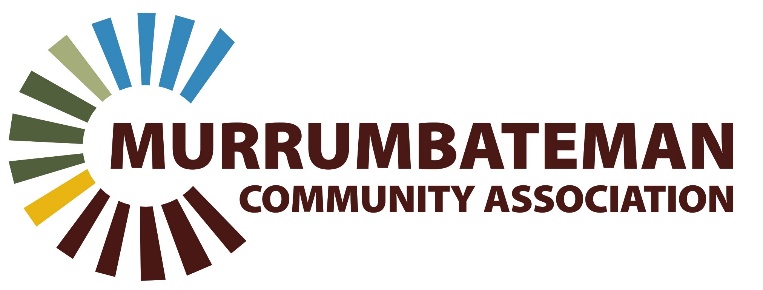 Strategic Outlook 2023-2028Background The Murrumbateman Progress Association (MPA) has supported the Murrumbateman community since its formation on 2 March 1936 as the Murrumbateman Agriculture Bureau and Progress Association. It was renamed the MPA in 2014. It operates as a not-for-profit association and promotes the rural-residential lifestyle, activities and services for the Murrumbateman community.Our vision – What we want for MurrumbatemanA vibrant and sustainable Murrumbateman region community.Our purpose – The reason the MPA existsWorking for the benefit of the Murrumbateman community through representation and advocacy of its interests. Our objectives – The outcomes we want to achieve for MurrumbatemanProvide a forum where the community can involve themselves in issues pertaining to Murrumbateman Be an umbrella body to act on issues of general concern to the whole or significant portion of the community Promote the development of facilities, activities and infrastructure that benefits the whole communityFacilitate engagement with and between Murrumbateman community groupsPromote, run and support community events and interest groups Inform the community about issues and eventsAttract and recruit membership that’s representative of the communityServe as a community voice with local, State and Federal government.Our principles – The values and practices we apply to everything we do  Good governance and complianceOpen and fair engagement IntegrityInclusivityAdaptabilityRespecting and valuing the traditional owners of this landRespecting all people in our community Commitment to the environmentTransparent and accountable financial management Our strategies – What we do to make it happen Advocacy and representation - We work with governments and other stakeholders to: Represent the community views on significant planning, development, recreation facilities, heritage and environmental issues, provision of services and at local government advisory committees Convene public meetings and/or facilitate consultation on issues of community interestAct as the responsible body for special interest and affiliated community groups by providing legal and statutory cover, representation and supportOrganise or assist a range of community social, fund-raising activities and eventsAssist in the management and facilitate maintenance of community lands Progress work on issues/events through working groups (WG) or sub-committees (SC)Provide advice and support for community groups in seeking grant funding. Activities and deliverables - What we deliver (but not limited)Promotion of social events Recreation facilities (WG)Master planning consultationsVillage Markets (SC)Community information sharing Menshed (SC)Murrumbateman Field Days Christmas Carols (WG)History Group (WG)Outdoor movie screeningProjects – What we are planning or supportingDevelopment and delivery of recreation facilities in Murrumbateman (through community influenced agreed priorities)Events and activities that bring the community together Promoting and supporting local businesses, sports, and community groups Monitoring, supporting or applying for grants to deliver facilities and improvements in Murrumbateman An agreed Murrumbateman Masterplan that reflects the community’s changing needs and future growth areasEndorsed and funded maintenance program for facilities, infrastructure and community landsLobbying for construction of a new Murrumbateman Community HallOur Finances - We manage MPA Finances by:Applying sound, legal and transparent accounting processesSeeking income and funding sources for infrastructure, facilities and activitiesProducing an annual budget and financial plan that shows how funds are used for community benefit.  